LOYOLA COLLEGE (AUTONOMOUS), CHENNAI – 600 034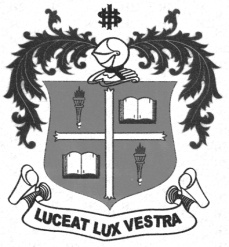 B.A.,B.Com.,B.B.A., DEGREE EXAMINATION – ECO. COMM. BUSI.ADMIN.FOURTH SEMESTER – APRIL 2012BC 4200 - LABOUR LAWS                 Date : 19-04-2012 	Dept. No.	        Max. : 100 Marks                 Time : 1:00 - 4:00 	                                             SECTION AANSWER ALL THE QUESTIONS:                                                                         (10*2=20)	Define the term ‘Occupier’ as per the Factories Act, 1948.What do you mean by the term ‘Manufacturing process’?What are the duties of the Certifying Surgeons? Define ‘Permanent Partial Disablement.What do you mean by Occupational disease?Who is an exempted employee under the E.S.I act, 1948?What is the ratio of contribution of employer and employee as per E.S.I act, 1948 ?What are the objectives of Industrial disputes act,1947?Define the term ‘Strike’.How standing orders are made known to the workmen employed in an industrial establishment?SECTION BANSWER ANY FIVE QUESTIONS:                                                                        (5*8=40)What are the various activities included in manufacturing process under Factories act 1948?Discuss ‘hours of work of child worker’ under factories act, 1948.Mention the defences available to employers before passing of the Workmen’s compensation act, 1923.Discuss the rules relating to compensation as per the Workmen’s compensation act, 1923.Explain the ‘sickness benefit’ according to E.S.I act, 1948.What are the powers of E.S.I Corporation?What is ‘Retrenchment’? Explain the requirements for retrenchment.Enumerate the types of Strikes and Lock-outs that are prohibited by the Industrial disputes act, 1948.SECTION CANSWER ANY TWO QUESTIONS :                                                                       (2*20=40)State the provisions of the Factories act, 1948 with regard to safety of the workers.What is Employees state insurance fund? What are the purposes for which the fund may be utilized?What is meant by Standing orders? Explain the matters to be specified in the standing orders of an Industrial establishment.*******